Preface	First of all, the writer would like to express gratitude to Allah SWT, The Almighty God for his blessings, the writer has finally been able to finish this research paper entitled “Moral Messages in Bradley Cooper A Star is Born Movie (An Analysis on Moral Messages in A Star is Born Movie)”.  This research paper is mainly aimed to find out the kind of moral messages in A Star is Born movie and how they are conveyed to the audience.	The writer realizes that this research paper still has many imperfections, hence, the writer accepts any suggestions and criticisms gladly in improving this paper.  The writer hopes that this paper will be beneficial to the readers and the next researchers who would like to analyze a similar topic deeper.  The writer also would like to express gratitude towards all of the parties who have given their supports in accomplishing this research paper.Bandung,   January 2022Enjelia KarisonStudent’s Number:  177010065Acknowledgement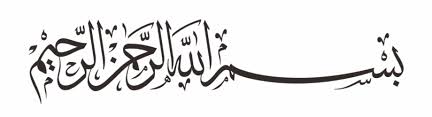 In the name of Allah, The Most Gracious and The Most MercifulAll praises to Allah Subhanahu wata’ala, Lord of the world, for the blessings, guidance, and strengths which are given to the writer in accomplishing this research paper.  Peace and blessing be upon the Prophet Muhammad Sallallahu ‘alaihi wasallam, his family, his companion, and his followers.It is an honor for the writer that he could finally accomplish a research paper entitled “Moral Messages in Bradley Cooper A Star is Born Movie (An Analysis on Moral Messages in A Star is Born Movie)”. This paper is submitted to fulfill one of the requirements for the degree of S.S at the English Literature Department, Faculty of Arts and Letters Pasundan University Bandung.During the writing process, there are a lot of people who have helped the writer in accomplishing this research paper.  Hence, the writer would like to give  her deepest gratitude and salutation to :All thanks and praises are due to Allah SWT, we seek His help and forgiveness. We seek refuge in Allah SWT from the evil within ourselves and the consequences of our evil deeds. Dr.H.Wawan Setiawan,M.Sn the writer’s first advisor, who always patiently gives the writer guidances, knowledge, and motivations in accomplishing this research paper.Husni Thamrin, S.S,M.Hum, the writer’s second advisor, who is also always patiently give the writer guidances, knowledge, and motivations in accomplishing this research paper.Dr. Hj. Senny S. Alwasilah, M.Pd, the Dean of Faculty of Arts and Letters of Pasundan University Bandung. Angga Maulana, S.S.,M.Pd, the Head of English Department of Faculty of Arts and Letters Pasundan University Bandung. All the lecturers in English Departments of Pasundan University Bandung who have given the knowledge and motivations to the writer by their valuable teaching.To my mother, my brother, Dicky Joko Susodo, and my beloved family at home. To 4G and Geng Meja PanjangTo my dearest friends Prista, Putri Riyanti, Diva Ardilla, and Villar, SherlinaAnd to Andre Syahbani Bandung,  January 2022Enjelia KarisonSTATEMENT OF SCIENTIFIC PUBLICATION FOR ACADEMIC PURPOSESThe undersigned below, I am a student of Pasundan University:	Name			:  Enjelia Karison  	Student’s Number	:  177010065Submit my scientific research paper to the Pasundan University Library, entitled “Moral Messages in A Star is Born Movie (An Analysis on Moral Messages in Bradley Cooper A Star is Born Movie)” along with the necessary equipment. Thus, I give the right to Pasundan University Library to store, manage the database, distribute and publish my research paper on the internet or other media, for academic purposes without the need to ask permission from, or give royalties to me as long as my name as a writer is included.Hence, this statement is made with honesty without any element of force from any party.Bandung,     January 2022Enjelia KarisonStudent’s Number: 177010065AbstractThis study is called “Moral Messages in Bradley Cooper A Star is Born Movie (An Analysis on Moral Messages in A Star is Born Movie)”. The main purpose of this study is to analyze the kind of moral messages contained in a movie entitled A Star is Born and how they are conveyed to the audience. Movie is one of the genres in literature which is most well-liked to be watched by individuals of varied ages. Every movie has a message that we can learn from in real life, which is called a moral message. Kenny in Nurgiyantoro (2010:321-322) states that moral is seen as the guidelines to be the role model which the audiences can take a lesson from. There are three kinds of moral messages in the movie which involved human relationships with themselves, with others, and with God. This study also deals with how those moral messages are conveyed to the audience. According to Nurgiyantoro, there are two ways to deliver moral messages (2010:335), which are direct and indirect convey.  The writer used a qualitative method in analyzing the data.  The researcher obtained the data through observation, data collection, and analysis.  Based on the analysis, this movie contained two kinds of moral messages, which shows human relationships with themselves and others which presented in any form of behavior.  Moreover, this movie also has both direct and indirect convey method of moral messages to the audience.  It is concluded that this movie has variant moral messages which are depicted through the character’s behaviors and direct conversation. Keywords:  Moral messages, A Star is Born, Human Relationship with Themselves, Human Relationship with Others, Human Relationship with God, Direct Convey, Indirect Convey Table of ContentsList of TableList of Chart List of AppendicesPreface.....................…………………………………………………………….…....Preface.....................…………………………………………………………….…....iAcknowledgement......................................................................................................   Acknowledgement......................................................................................................   iiStatement of Scientific Publication .........................................................................Statement of Scientific Publication .........................................................................ivAbstract.......................................................................................................................Abstract.......................................................................................................................vTable of Content..…………………………………………………………….……...Table of Content..…………………………………………………………….……...viList of Table.................................................................................................................List of Table.................................................................................................................ixList of Chart ...............................................................................................................List of Chart ...............................................................................................................xList of Appendices.......................................................................................................List of Appendices.......................................................................................................  xiChapter I Introduction………………………………………………...…..............Chapter I Introduction………………………………………………...…..............11.1Background of the Study...……………………………………….............11.2Identification of Problem.............….……………………………….......41.3Limitation of Problem.………......……………………………………….41.4Research Questions.......………………………………………………….41.5Objective of the Study……………………………..………………..........5         1.6Significance of the Study ..........................................................................  5         1.7The Object of the Study …………………………………………………6Chapter II Theoretical Foundation...........................................................................Chapter II Theoretical Foundation...........................................................................82.1Literary Works...........................................................................................82.2Movie (Film) .............................................................................................92.3Genre in Movie (Film)...............................................................................10         2.4Moral Message...........................................................................................13        2.5Kinds of Moral Messages..........................................................................15        2.6The Ways of Conveying Moral Messages................................................172.6.1 Direct Convey ..................................................................................172.6.2 Indirect Convey.............................................................................18       2.7 Synopsis of A Star is Born Movie ...........................................................18Chapter III Research Methodology….………………………………………….....Chapter III Research Methodology….………………………………………….....203.1Research Design………………………………………………..............203.2Research Methodology………………………………………….............203.3The Procedures of Data Collection…………………...............................213.4The Technique in Analyzing Data ………………………………………243.5The Object of the Study …………………………………………………25Chapter IV Data Analysis.......................................................................................Chapter IV Data Analysis.......................................................................................264.1Data Analysis…………………………....................................................264.1.1 Moral Messages in  the Beginning Part of “A Star is Born” Movie264.1.2  Moral Messages in  the Middle Part of “A Star is Born” Movie ....334.1.3 Moral Messages in  the Closing Part of “A Star is Born” Movie ....354.1.4 Ways of Conveying Moral Messages in  “A Star is Born” Movie ..384.1.5 The Interpretation of Moral Messages in “A Star is Born Movie” ..   454.1.6 Key Points of Moral Messages in the Movie “A Star is Born”........            464.2 Findings ....................................................................................................484.2.1 Moral Messages of “A Star is Born” Movie.....................................484.2.2 Ways of Conveying Moral Messages of “A Star is Born” Movie....50Chapter V Conclusions and Suggestions……………..…………………………....Chapter V Conclusions and Suggestions……………..…………………………....535.1Conclusions ………………………………………………………….......535.1.1 Moral Messages between Human Beings & Themselves and   the Way They are Conveyed to the Audience .....................................545.1.2 Moral Messages between Human Beings & Others and   the Way They are Conveyed to the Audience ......................................................585.2Suggestions………………………………………………………..........61Bibliography….………………………………………………………………….......Bibliography….………………………………………………………………….......62Table 4.2.1.1  Moral Messages of “A Star is Born” Movie .....................................46Table 4.2.2.1  Ways of Conveying Moral Messages in “A Star is Born” Movie.........48Table 5.1.1.1 Moral Messages between Human Beings & Themselves and the Way They are Conveyed to the Audience ............................................................52Table 5.1.1.2 Moral Messages between Human Beings & Others and the Way They are Conveyed to the Audience .....................................................................................55Flowchart 3.3.1  A Star is Born Movie Time’s Border Analysis 23Appendix 1  Surat Tugas Keputusan Skripsi Appendix 2   “A Star is Born” Beginning Part Movie ScriptAppendix 3   “A Star is Born” Middle Part Movie ScriptAppendix 4  “A Star is Born” Ending Part Movie Script